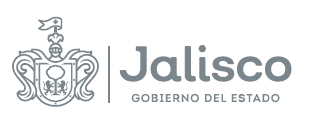         GOBIERNO DEL ESTADO DE JALISCOCOMITÉ DE ADQUISICIONES DEL ORGANISMO PÚBLICO DESCENTRALIZADO SERVICIOS DE SALUD JALISCO                                  FALLO       LICITACIÓN PÚBLICA LOCAL LCCC-018-2022    CON CONCURRENCIA DE COMITÉSEGUNDA VUELTA“SERVICIO INTEGRAL PARA LA REHABILITACIÓN Y ADECUACIÓN DE LAS ÁREAS DE TOCOCIRUGÍA, COCINA Y MANTENIMIENTO CORRECTIVO DE AIRE ACONDICIONADO DEL ÁREA DE QUIRÓFANO PARA EL HOSPITAL REGIONAL CD. GUZMÁN”14 de junio de 2022Para efectos de comprensión de la presente Acta, se deberá de atender el “Glosario de Términos y Definiciones” descritos en las BASES que rigen al presente proceso.En la ciudad de Guadalajara Jalisco, siendo las 16:10 horas del día 14 de junio de 2022 en el auditorio del ORGANISMO, con domicilio en Dr. Baeza Alzaga No. 107 Colonia Centro C.P. 44100 Guadalajara, Jalisco, se reunieron los integrantes del Comité de Adquisiciones del Organismo Público Descentralizado Servicios de Salud Jalisco, tal y como se señala en el CALENDARIO DE ACTIVIDADES, de las BASES que rigen la presente LICITACIÓN, de conformidad con lo establecido en el artículo 69, de la Ley de Compras Gubernamentales, Enajenaciones y Contratación de Servicios del Estado de Jalisco y sus Municipios, a efecto de desarrollar el Acto de FALLO o RESOLUCIÓN relativo a la LICITACIÓN PÚBLICA LOCAL LCCC-018-2022 CON CONCURRENCIA DE COMITÉ SEGUNDA VUELTA para la CONTRATACIÓN del “SERVICIO INTEGRAL PARA LA REHABILITACIÓN Y ADECUACIÓN DE LAS ÁREAS DE TOCOCIRUGÍA, COCINA Y MANTENIMIENTO CORRECTIVO DE AIRE ACONDICIONADO DEL ÁREA DE QUIRÓFANO PARA EL HOSPITAL REGIONAL CD. GUZMÁN” en términos del artículo 55, Fracción II de la Ley de Compras Gubernamentales, Enajenaciones y Contratación de Servicios del Estado de Jalisco y sus Municipios y estando legalmente constituidos y contando con quórum legal para resolver y emitir este FALLO, de conformidad con lo establecido en el punto 9 de las BASES que rigen este proceso licitatorio;RESULTANDO:Primero.- Con fecha del 26 de mayo de 2022, se llevó a cabo la publicación de la CONVOCATORIA para las Personas Físicas y Jurídicas interesadas en participar en la LICITACIÓN citada en el preámbulo del presente documento en el portal de internet https://info.jalisco.gob.mx cumpliéndose con lo establecido en el CALENDARIO DE ACTIVIDADES de las BASES que rigen al PROCESO LICITATORIO, y a lo establecido en los artículos 35 fracción X, 59 y 60 de la Ley de Compras Gubernamentales Enajenaciones y Contratación de Servicios del Estado de Jalisco y sus Municipios, artículo 62 de su REGLAMENTO, así como del artículo 15 la Ley de Austeridad y Ahorro del Estado de Jalisco y sus Municipios.Segundo.- Con fecha del 02 de junio de 2022, de conformidad con los artículos 62, numeral 4 y 63 de la Ley de Compras Gubernamentales Enajenaciones y Contratación de Servicios del Estado de Jalisco y sus Municipios; y conforme al procedimiento establecido en el punto 5 de las BASES que rigen al PROCESO LICITATORIO, se celebró el ACTO DE JUNTA ACLARATORIA, donde se presentaron preguntas por parte del participante hasta el horario establecido en las BASES, por otra parte no se presentó precisión administrativa por parte de la CONVOCANTE, tal como consta en el Acta que se levantó para tal propósito.Tercera.- Con fecha del 07 de junio de 2022, se celebró la Novena Sesión Ordinaria del Comité de Adquisiciones del Organismo Público Descentralizado Servicios de Salud Jalisco, para llevar a cabo el ACTO DE PRESENTACIÓN Y APERTURA DE PROPOSICIONES, de conformidad con lo dispuesto en los artículos 65 de la Ley de Compras Gubernamentales Enajenaciones y Contratación de Servicios del Estado de Jalisco y sus Municipios y 67 y 68 de su REGLAMENTO, y al procedimiento establecido en el punto 9.2 de las BASES que rigen al PROCESO LICITATORIO, y para este acto comparecieron los siguientes:CONSIDERANDO:Primero. Competencia.El Comité de Adquisiciones del Organismo Público Descentralizado Servicios de Salud Jalisco, es legalmente competente para resolver la Adjudicación conforme a los artículos, 23 y 24, fracciones VI y VII de la  Ley de Compras Gubernamentales, Enajenaciones y Contratación de Servicios del Estado de Jalisco y sus Municipios; así como el punto 15 de las BASES de la LICITACIÓN PÚBLICA LOCAL LCCC-018-2022 CON CONCURRENCIA DE COMITÉ SEGUNDA VUELTA, sin que para el acto medie error, dolo, violencia o vicio de consentimiento y por tratarse de un acto lícito y de posible realización, en términos de los artículos 5, 12, 13, 14 y 55 de la Ley del Procedimiento Administrativo del Estado de Jalisco.Segundo. Evaluación que determina las PROPOSICIONES que resultan solventes.Con fundamento en los artículos 66, 69, fracciones I y II, de la Ley Compras Gubernamentales, Enajenaciones y Contratación de Servicios del Estado de Jalisco y sus Municipios y artículo 69 de su REGLAMENTO, artículo 3, fracciones VI y X de las Normas Políticas y Lineamientos de Adquisiciones, Arrendamientos y Servicios de la Entidad Paraestatal  del Organismo Público Descentralizado Servicios de Salud Jalisco, cumpliendo con el punto 9.1, y las especificaciones técnicas requeridas en el Anexo 1. Carta de Requerimientos Técnicos, de las BASES de la LICITACIÓN PÚBLICA LOCAL LCCC-018-2022 CON CONCURRENCIA DE COMITÉ SEGUNDA VUELTA para el “SERVICIO INTEGRAL PARA LA REHABILITACIÓN Y ADECUACIÓN DE LAS ÁREAS DE TOCOCIRUGÍA, COCINA Y MANTENIMIENTO CORRECTIVO DE AIRE ACONDICIONADO DEL ÁREA DE QUIRÓFANO PARA EL HOSPITAL REGIONAL CD. GUZMÁN” La Dirección del Hospital Regional Cd. Guzmán, posee la calidad de área evaluadora, quedando a su cargo la Evaluación Técnica de los requisitos solicitados en las BASES de la Licitación de conformidad con las especificaciones Técnicas requeridas, en el Anexo 1. Carta de Requerimientos Técnicos, derivado de las aclaraciones de la CONVOCANTE. A continuación, se presenta el resultado particular del Dictamen legal Administrativo y técnico emitido por parte de LA UNIDAD CENTRALIZADA DE COMPRAS y el ÁREA REQUIRENTE de las PROPUESTAS presentadas, conforme a los documentos que obran en el expediente que se ha formado de acuerdo con el presente PROCESO LICITATORIO, mismos que arrojan los siguientes resultados:DERIVADO DEL DICTÁMEN LEGAL ADMINISTRATIVO DE LA DOCUMENTACIÓN PRESENTADA POR LOS PARTICIPANTES, EN SUS PROPUESTAS SE CONCLUYEN LO SIGUIENTE: La persona designada por la Unidad Centralizada de Compras del ORGANISMO PUBLICO DESCENTRALIZADO realizó la revisión cuantitativa y cualitativa de los ASPECTOS LEGALES ADMINISTRATIVOS presentado por el PARTICIPANTE: ERIC SANCHEZ NAVA se DESECHA la totalidad de su PROPUESTA toda vez que NO CUMPLE con los aspectos legales administrativos, derivado del análisis cualitativo de los siguientes documentos: Anexo 5 numeral 1 y 2 el participante omite presentar RUPC y copia legible del pago del 2% del impuesto estatal sobre erogaciones por remuneraciones al trabajo; Anexo 5 numeral 4 incisos a, b, c, y d , el participante omite presentar dichos documentos enunciados en el dictamen legal administrativo; los Anexos 9,10 y 11 el participante omite presentar constancias impresas, solo presenta manifiestos, Anexo 12 el participante omite presentar original o copia certificada de la identificación oficial vigente solo para cotejo en el acto de presentación y apertura de proposiciones por lo que afecta la solvencia de la propuesta presentada por el participante, de conformidad con lo establecido en el numeral 9 de las bases, en correlación con el numeral 12, inciso b y e, por lo anteriormente expuesto el PARTICIPANTE NO CUMPLE con dichos requisitos para el presente proceso de Licitación Pública Local LCCC-018-2022 CON CONCURRENCIA DE COMITÉ SEGUNDA VUELTA para el “SERVICIO INTEGRAL PARA LA REHABILITACIÓN Y ADECUACIÓN DE LAS ÁREAS DE TOCOCIRUGÍA, COCINA Y MANTENIMIENTO CORRECTIVO DE AIRE ACONDICIONADO DEL ÁREA DE QUIRÓFANO PARA EL HOSPITAL REGIONAL CD. GUZMÁN”. Por lo tanto, la propuesta del PARTICIPANTE no es susceptible de evaluación técnica toda vez que NO CUMPLE con la evaluación administrativa.La persona designada por la Unidad Centralizada de Compras del ORGANISMO PUBLICO DESCENTRALIZADO realizó la revisión cuantitativa y cualitativa de los ASPECTOS LEGALES ADMINISTRATIVOS presentado por el PARTICIPANTE: CONSTRUCTORA Y EDIFICADORA DEL SUR DE TECA S.A. DE C.V. se DESECHA la totalidad de su PROPUESTA toda vez que NO CUMPLE con los aspectos legales administrativos, derivado del análisis cualitativo de los siguientes documentos: Anexo 11 el participante omite presentar constancia impresa de situación fiscal en materia de aportaciones patronales y enteros de descuentos vigente emitida por el instituto del fondo nacional de la vivienda para los trabajadores en el acto de presentación y apertura de proposiciones por lo que afecta la solvencia de la propuesta presentada por el participante, de conformidad con lo establecido en el numeral 9 de las bases, en correlación con el numeral 12, inciso e, por lo anteriormente expuesto el PARTICIPANTE NO CUMPLE con dicho requisito para el presente proceso de Licitación Pública Local LCCC-018-2022 CON CONCURRENCIA DE COMITÉ SEGUNDA VUELTA para el “SERVICIO INTEGRAL PARA LA REHABILITACIÓN Y ADECUACIÓN DE LAS ÁREAS DE TOCOCIRUGÍA, COCINA Y MANTENIMIENTO CORRECTIVO DE AIRE ACONDICIONADO DEL ÁREA DE QUIRÓFANO PARA EL HOSPITAL REGIONAL CD. GUZMÁN”. Por lo tanto, la propuesta del PARTICIPANTE no es susceptible de evaluación técnica toda vez que NO CUMPLE con la evaluación administrativa.La persona designada por la Unidad Centralizada de Compras del ORGANISMO PUBLICO DESCENTRALIZADO realizo la revisión cuantitativa y cualitativa de la información presentada en los ASPECTOS LEGALES ADMINISTRATIVOS, recibida por el PARTICIPANTE: SERGIO ENRIQUE CHAVEZ CUEVAS determinando el siguiente resultado: la propuesta presentada en virtud CUMPLE con cada uno de los aspectos legales administrativos solicitados en el punto 9.1 de las presentes BASES.La persona designada por la Unidad Centralizada de Compras del ORGANISMO PUBLICO DESCENTRALIZADO realizó la revisión cuantitativa y cualitativa de la información presentada en los ASPECTOS LEGALES ADMINISTRATIVOS, recibida por el PARTICIPANTE: GRUPO ICONOPP, S.A. DE C.V. determinando el siguiente resultado: la propuesta presentada en virtud CUMPLE con cada uno de los aspectos legales administrativos solicitados en el punto 9.1 de las presentes BASES.DERIVADO DE LOS DICTÁMENES TÉCNICOS DE LA DOCUMENTACIÓN PRESENTADA POR LOS PARTICIPANTES QUE RESULTARON SOLVENTES EN SU PROPUESTA SE CONCLUYE LO SIGUIENTE: El ÁREA REQUIRENTE realizo la revisión cuantitativa y cualitativa de la información presentada en la propuesta técnica recibida por el PARTICIPANTE: SERGIO ENRIQUE CHAVEZ CUEVAS determinando el siguiente resultado: la propuesta presentada en virtud CUMPLE con cada uno de los aspectos técnicos solicitados en las presentes BASES. El ÁREA REQUIRENTE realizo la revisión cuantitativa y cualitativa de la información presentada en la propuesta técnica recibida por el PARTICIPANTE: GRUPO ICONOPP, S.A. DE C.V. determinando el siguiente resultado: la propuesta presentada en virtud CUMPLE con cada uno de los aspectos técnicos solicitados en las presentes BASES. Tercero. Relación de los PARTICIPANTES cuyas PROPOSICIONES resultaron solventes.En términos del artículo 69 numeral 1 fracción II de la Ley de Compras Gubernamentales, Enajenaciones y Contratación de Servicios del Estado de Jalisco y sus Municipios, se menciona a continuación a los PARTICIPANTES cuyas PROPUESTAS resultaron solventes:  SERGIO ENRIQUE CHAVEZ CUEVAS  GRUPO ICONOPP, S.A. DE C.V.Con fundamento en los artículos 67 y 69 numeral 1 de la Ley de Compras Gubernamentales, Enajenaciones y Contratación de Servicios del Estado de Jalisco y sus Municipios, así como el artículo 69 de su REGLAMENTO, conforme al punto 9.1 de las BASES de la LICITACIÓN PÚBLICA LOCAL LCCC-018-2022 CON CONCURRENCIA DE COMITÉ SEGUNDA VUELTA, para el  “SERVICIO INTEGRAL PARA LA REHABILITACIÓN Y ADECUACIÓN DE LAS ÁREAS DE TOCOCIRUGÍA, COCINA Y MANTENIMIENTO CORRECTIVO DE AIRE ACONDICIONADO DEL ÁREA DE QUIRÓFANO PARA EL HOSPITAL REGIONAL CD. GUZMÁN” se procede a analizar las PROPUESTAS solventes presentadas, que aseguren al Estado las mejores condiciones disponibles en cuanto a precio, calidad, financiamiento, oportunidad y demás circunstancias pertinentes.En ese sentido, conforme a lo que establecen el numeral 9.2 de las BASES de la LICITACIÓN PÚBLICA LOCAL LCCC-018-2022 CON CONCURRENCIA DE COMITÉ SEGUNDA VUELTA, se elabora el cuadro comparativo del precio ofertado, contra los precios de referencia puesto que la hipótesis de comparativa de las PROPUESTAS de los PARTICIPANTES que resultaron aptos en cuanto a la documentación técnica entregada, con la finalidad de adjudicar el CONTRATO a los PARTICIPANTES que presentan los precios más bajos en igualdad de condiciones, toda vez que si bien es cierto que los PARTICIPANTES: SERGIO ENRIQUE CHAVEZ CUEVAS y GRUPO ICONOPP, S.A. DE C.V. reúnen todos los requerimientos del punto 9.1 de las BASES de la LICITACIÓN PÚBLICA LOCAL LCCC-018-2022 CON CONCURRENCIA DE COMITÉ SEGUNDA VUELTA, éste hecho aislado, no es determinante por sí solo para fallar a su favor el otorgamiento del CONTRATO respectivo, sino que además es necesario que se acredite que el precio ofertado sea aceptable y conveniente, que no rebase el presupuesto en general:De acuerdo con el análisis comparativo de precios ofertados contra el presupuesto base expuesto anteriormente, se concluye que la PROPUESTA económica del PARTICIPANTE: SERGIO ENRIQUE CHAVEZ CUEVAS, es la más conveniente para la RENGLON 2 además de cumplir con los parámetros y límites presupuestales señalados por la CONVOCANTE.De acuerdo con el análisis comparativo de precios ofertados contra el presupuesto base expuesto anteriormente, se concluye que la PROPUESTA económica del PARTICIPANTE: GRUPO ICONOPP, S.A. DE C.V., es la más conveniente para la RENGLON 1 además de cumplir con los parámetros y límites presupuestales señalados por la CONVOCANTE.Por lo anteriormente expuesto y fundado, conforme a los artículos 23, 24 fracciones VI y VII, 30 fracciones V y VI, 49, 66, 67 fracción III y 69 fracción III de la Ley de Compras Gubernamentales, Enajenaciones y Contratación de Servicios del Estado de Jalisco y sus Municipios; artículo 69 de su REGLAMENTO; artículo 3 fracción IX, 25 fracción II de las Normas, Políticas y Lineamientos de Adquisiciones, Arrendamientos y Servicios de la Entidad Paraestatal Organismo Público Descentralizado Servicios de Salud Jalisco; 5, 8, 9, fracción I inciso c, y 12 de la Ley del Procedimiento Administrativo del Estado de Jalisco; este Comité de Adquisiciones del Organismo Público Descentralizado Servicios de Salud Jalisco, resuelve las siguientes:PROPOSICIONES:Primero. De conformidad con lo señalado por el artículo 67 de la Ley de Compras Gubernamentales, Enajenaciones y Contratación de Servicios del Estado de Jalisco y sus Municipios, se ADJUDICAN los CONTRATOS a SERGIO ENRIQUE CHAVEZ CUEVAS y a GRUPO ICONOPP, S.A. DE C.V. para el “SERVICIO INTEGRAL PARA LA REHABILITACIÓN Y ADECUACIÓN DE LAS ÁREAS DE TOCOCIRUGÍA, COCINA Y MANTENIMIENTO CORRECTIVO DE AIRE ACONDICIONADO DEL ÁREA DE QUIRÓFANO PARA EL HOSPITAL REGIONAL CD. GUZMÁN” El PARTICIPANTE: SERGIO ENRIQUE CHAVEZ CUEVAS en lo que respecta el RENGLON 2, por un monto total de $243,600.00 (Doscientos cuarenta y tres mil seiscientos pesos 00/100 M.N.) con el impuesto al valor agregado incluido, lo anterior por tratarse del PARTICIPANTE cuya oferta resulta solvente, cumple con los requisitos financieros, contables y de seguridad social, documentación legal, y con las especificaciones técnicas derivadas del Anexo 1. Carta de Requerimientos Técnicos, y económicos establecidos en la CONVOCATORIA de la LICITACIÓN y además de ofrecer el precio más conveniente; conforme a los siguientes precios:$243,600.00 (Doscientos cuarenta y tres mil seiscientos pesos 00/100 M.N.) con el impuesto al valor agregado incluido.Así mismo el PARTICIPANTE: GRUPO ICONOPP, S.A. DE C.V. en lo que respecta el RENGLON 1, por un monto total de $774,083.28 (Setecientos setenta y cuatro mil ochenta y tres pesos 28/100 M.N.) con el impuesto al valor agregado incluido, lo anterior por tratarse del PARTICIPANTE cuya oferta resulta solvente, cumple con los requisitos financieros, contables y de seguridad social, documentación legal, y con las especificaciones técnicas derivadas del Anexo 1. Carta de Requerimientos Técnicos, y económicos establecidos en la CONVOCATORIA de la LICITACIÓN y además de ofrecer el precio más conveniente; conforme a los siguientes precios:$774,083.28 (Setecientos setenta y cuatro mil ochenta y tres pesos 28/100 M.N.) con el impuesto al valor agregado incluidoSegundo. En cumplimiento al punto 19 de las BASES de la LICITACIÓN y al artículo 69 numeral 5 de la Ley de Compras Gubernamentales, Enajenaciones y Contratación de Servicios del Estado de Jalisco y sus Municipios, 19, fracción I de la Ley del Procedimiento Administrativo del Estado de Jalisco, se establece que las empresas: SERGIO ENRIQUE CHAVEZ CUEVAS y a GRUPO ICONOPP, S.A. DE C.V.  tendrán que comparecer a la Dirección Jurídica del Organismo para la firma del CONTRATO, en un plazo de 1 a 5 días hábiles contados a partir de la fecha de la publicación y notificación del FALLO.Así mismo, será requisito indispensable que las empresas: SERGIO ENRIQUE CHAVEZ CUEVAS y a GRUPO ICONOPP, S.A. DE C.V. acrediten su registro, vigencia y actualización ante el Registro Estatal Único de Proveedores y Contratistas del Estado de Jalisco, en términos de los artículos 17 de la Ley de Compras Gubernamentales, Enajenaciones y Contratación de Servicios del Estado de Jalisco y sus Municipios, 27 y 38 del REGLAMENTO de la citada Ley.Tercero. Apercíbanse a las empresas: SERGIO ENRIQUE CHAVEZ CUEVAS y a GRUPO ICONOPP, S.A. DE C.V. que en caso de incumplimiento del CONTRATO que se celebre a su favor, se harán efectivas las sanciones establecidas en el punto 24 de las BASES de la LICITACIÓN PÚBLICA LOCAL LCCC-018-2022 CON CONCURRENCIA DE COMITÉ SEGUNDA VUELTA, así como las previstas por la Ley de Compras Gubernamentales, Enajenaciones y Contratación de Servicios del Estado de Jalisco y sus Municipios.Cuarto. Notifíquese a las empresas: SERGIO ENRIQUE CHAVEZ CUEVAS y a GRUPO ICONOPP, S.A. DE C.V. que la entrega de la garantía será dentro de los 3 días hábiles posteriores a la emisión y publicación del FALLO, de conformidad con lo señalado en el punto 23 de las BASES de la LICITACIÓN PÚBLICA LOCAL LCCC-018-2022 CON CONCURRENCIA DE COMITÉ SEGUNDA VUELTA.En caso de incumplimiento del CONTRATO que se celebre a su favor, se harán efectivas las sanciones establecidas en el punto 23 de las BASES de la LICITACIÓN PÚBLICA LOCAL LCCC-018-2022 CON CONCURRENCIA DE COMITÉ SEGUNDA VUELTA, así como las previstas por la Ley de Compras Gubernamentales, Enajenaciones y Contratación de Servicios del Estado de Jalisco y sus Municipios.Quinto. El contrato a celebrarse con los PROVEEDORES tendrán una vigencia a partir de la publicación y notificación del FALLO y concluirá el 31 de diciembre del 2022, sin perjuicio del tiempo de entrega establecido en el punto 2 de la presente CONVOCATORIA, y conforme a los plazos establecidos en las presentes BASES, sus anexos y las PROPUESTAS de los PROVEEDORES adjudicados, de conformidad al Artículo 76 de la Ley de Compras Gubernamentales, Enajenaciones y Contratación de Servicios del Estado de Jalisco y sus Municipios, y al Artículo 101 fracción V del REGLAMENTO de la citada LEY.Sexto. Notifíquese la presente RESOLUCIÓN a los PARTICIPANTES en los términos establecidos en el punto 16 de las BASES que rigen al presente proceso de LICITACIÓN de conformidad con el Artículo 69 numeral 4 de la LEY de Compras Gubernamentales, Enajenaciones y Contratación de Servicios del Estado de Jalisco y sus Municipios y el Artículo 73 del REGLAMENTO de la citada LEY.Séptimo. Los PROVEEDORES: SERGIO ENRIQUE CHAVEZ CUEVAS y GRUPO ICONOPP, S.A. DE C.V. manifestaron que, SI es su voluntad realizar la aportación Cinco al Millar para el Fondo Impulso Jalisco, esto de conformidad en el anexo 16 de las BASES. De acuerdo a lo anterior, publíquese la presente RESOLUCIÓN en el Portal de https://info.jalisco.gob.mx, protegiendo en todo momento la información pública, confidencial y/o reservada conforme a lo establecido en la Ley de la Materia.Después de dar lectura a la presente Acta, se dio por terminado este acto, siendo las 16:14 horas, del día 14 del mes de junio del año 2022.Cúmplase. Así lo resolvió el Comité de Adquisiciones del Organismo Público Descentralizado Servicios de Salud Jalisco, con la presencia de sus integrantes, que firman al calce y al margen de esta RESOLUCIÓN con base en los Dictámenes Técnicos, Legales, Financieros y Económicos efectuados por el ÁREA REQUIRENTE, el Área Técnica, la Dirección de Asuntos Jurídicos del Organismo y la Unidad Centralizada de Compras.Lo anterior, para los efectos legales y administrativos a que haya lugar. CONSTE.AVISO DE PRIVACIDAD CORTO PARA EL TRATAMIENTO DE DATOS PERSONALES RECABADOS POR EL OPD SERVICIOS DE SALUD JALISCO Y COMITÉ DE ADQUISICIONES DEL OPD SERVICIOS DE SALUD JALISCO, con domicilio en la Calle Dr. Baeza Alzaga número 107, en la Colonia centro de la Ciudad de Guadalajara Jalisco, de conformidad con lo señalado en el artículo 22 de la Ley de Datos Personales en Posesión de Sujetos Obligados del Estado de Jalisco y sus Municipios, por medio del cual se le da a conocer la existencia y características principales del tratamiento al que será sometido los datos personales en posesión de estos responsables. Los datos personales que se recaban serán utilizados única y exclusivamente para conocer la identidad de la persona que comparece a los procesos de Adquisición respectivos y para contar con datos específicos de localización para la formalización de las adquisiciones que se realizan.Pudiendo consultar el Aviso de Privacidad Integral de la secretaria de Salud y Organismo Público Descentralizado Servicios de Salud Jalisco, en la siguiente liga: http//ssj.jalisco.gob.mx/transparencia-------------------------------------------------------------Fin del Acta. --------------------------------------------------No.PARTICIPANTES1 ERIC SANCHEZ NAVA2CONSTRUCTORA Y EDIFICADORA DEL SUR DE TECA S.A. DE C.V.3SERGIO ENRIQUE CHAVEZ CUEVAS 4GRUPO ICONOPP S.A. DE C.V. PARTICIPANTE: ERIC SANCHEZ NAVAPUNTO DE REFERENCIA 9.1 INCISOMOTIVOSMOTIVOSPARTICIPANTE: ERIC SANCHEZ NAVAPUNTO DE REFERENCIA 9.1 INCISOCUMPLENO CUMPLEAnexo 2. (Propuesta Técnica).a)NO ES SUSCEPTIBLE DE EVLAUACION TÉCNICA TODA VEZ QUE NO CUMPLE CON LA EVALUACIÓN LEGAL ADMINISTRATIVA.Anexo 3. (Propuesta Económica).b)CUMPLEAnexo 4. (Carta de Proposición).Manifiesto libre bajo protesta de decir verdad de contar con la capacidad administrativa, fiscal, financiera, legal, técnica y profesional para atender el requerimiento en las condiciones solicitadas.c)CUMPLEAnexo 5. (Acreditación) o documentos que lo acredite.Presentar copia vigente del RUPC (en caso de contar con él).Presentar copia simple legible del pago del impuesto estatal sobre erogaciones por remuneraciones al trabajo de máximo 60 días de antigüedad (impuesto del 2% sobre nómina), y original para su cotejo.Tratándose de personas jurídicas, deberá presentar, además:Original o copia certificada solo para cotejo (se devolverá al término del acto) y copia simple legible de la escritura constitutiva de la sociedad, y en su caso, de las actas donde conste en su caso, la prórroga de la duración de la sociedad, último aumento o reducción de su capital social; el cambio de su objeto de la sociedad, la transformación o fusión de la sociedad; de conformidad con lo señalado en los artículos 182 y 194 de la Ley General de Sociedades Mercantiles.Original o copia certificada solo para cotejo (se devolverá al término del acto) y copia simple legible del poder notarial o instrumento correspondiente del representante legal, en el que se le otorguen facultades para actos de administración; tratándose de Poderes Especiales, se deberá señalar en forma específica la facultad para participar en licitaciones o firmar contratos con el Gobierno.Los documentos referidos en los numerales A y B deben estar inscritos en el Registro Público de la Propiedad y del Comercio, cuando proceda, en términos del artículo 21 del Código de Comercio.Original o copia certificada solo para cotejo (se devolverá al término del Acto) y copia simple y ordenada (Asambleas Extraordinarias, etc.) de la documentación con la que acredite la personería jurídica de su Representante.Copia simple de Constancia de Situación Fiscal con fecha de emisión no mayor a 30 días naturales de antigüedad a la fecha del acto de Presentación y Apertura de Proposiciones.Copia simple del comprobante de domicilio de los PARTICIPANTES, no mayor a 2 meses de antigüedad a la fecha del Acto de Presentación y Apertura de Proposiciones, a nombre de la razón social del PARTICIPANTE.Declaración Anual del ISR completa del ejercicio fiscal del año 2020, con sus anexos y acuse.Tratándose de personas físicas, deberá presentar, además:Original de acta de nacimiento, misma que se quedará en el expediente.Copia simple de Constancia de Situación Fiscal con fecha de emisión no mayor a 30 días naturales de antigüedad a la fecha del Acto de Presentación y Apertura de Proposiciones.Copia simple del comprobante de domicilio, no mayor a 2 meses de antigüedad a la fecha del Acto de Presentación y Apertura de Proposiciones, a nombre del PARTICIPANTE.Última declaración del ISR completa del ejercicio fiscal del año 2020, en donde se observe el ingreso acumulado del ejercicio fiscal en comento.d)NO CUMPLE, OMITE PRESENTAR DOCUMENTACION EN EL NUMERAL 1 y 2.NO CUMPLE, EL PARTICIPANTE OMITE PRESENTAR DEL PUNTO 4. LOS INCISOS A, B, C, Y D.Anexo 6. (Declaración de integridad y NO COLUSIÓN de proveedores).e)CUMPLEAnexo 7. Escrito de no conflicto de interés y de no inhabilitación.f)CUMPLEAnexo 8. (Estratificación) Obligatorio para PARTICIPANTES MYPIMES.g)CUMPLEAnexo 9. Manifiesto y Constancia impresa de la opinión Positiva de Cumplimiento de Obligaciones Fiscales y conforme al código fiscal de la federación y las reglas de la resolución miscelánea fiscal para el 2022, con fecha de emisión no mayor a 30 días naturales de antigüedad a la fecha del Acto de Presentación y Apertura de Proposiciones, a nombre del PARTICIPANTE.h)NO CUMPLE, EL PARTICIPANTE OMITE PRESENTAR CONSTANCIA IMPRESA DE LA OPINIÓN POSITIVA DE CUMPLIMIENTO DE OBLIGACIONES FISCALES. Anexo 10. Manifiesto y Constancia impresa de la Opinión Positiva de Cumplimiento de Obligaciones en Materia de Seguridad Social, con fecha de emisión no mayor a 30 días naturales de antigüedad a la fecha del Acto de Presentación y Apertura de Proposiciones, a nombre del PARTICIPANTE.i)NO CUMPLE, EL PARTICIPANTE OMITE PRESENTAR CONSTANCIA IMPRESA DE LA OPINIÓN POSITIVA DE CUMPLIMIENTO DE OBLIGACIONES EN MATERIA DE SEGURIDAD SOCIAL. Anexo 11. Manifiesto y Constancia impresa de situación fiscal en materia de aportaciones patronales y enteros de descuentos vigente emitida por el Instituto del Fondo Nacional de la Vivienda para los Trabajadores en lo sucesivo “EL INFONAVIT” en términos del “Acuerdo del H. Consejo de Administración del Instituto del Fondo Nacional de la Vivienda para los Trabajadores por el que se emiten las Reglas para la obtención de la constancia de situación fiscal en materia de aportaciones patronales y entero de descuentos”. Publicado en el Diario Oficial de la Federación el 28 de junio de 2017.j)NO CUMPLE, EL PARTICIPANTE OMITE PRESENTAR SITUACIÓN FISCAL EN MATERIA DE APORTACIONES PATRONALES Y ENTEROS DE DESCUENTOS VIGENTE EMITIDA POR EL INSTITUTO DEL FONDO NACIONAL DE LA VIVIENDA PARA LOS TRABAJADORES Anexo 12. El PARTICIPANTE deberá presentar original o copia certificada de su Identificación Oficial Vigente, dentro del sobre que contenga la propuesta técnica y económica, para su cotejo (se devolverá al término del acto) y copia simple legible.k)NO CUMPLE, YA QUE NO PRESENTÓ ORIGINAL O COPIA CERTIFICADA DE LA IDENTIFICACIÓN OFICIAL VIGENTE SOLO PARA COTEJO EN EL ACTO DE PRESENTACIÓN Y APERTURA DE PROPOSICIONES.Anexo 13.  Manifiesto de objeto social en actividad económica y profesionales.l)CUMPLEAnexo 14. Formato libre a través del cual el proveedor se comprometa a entregar la garantía de cumplimiento, señalada en el punto 23 de conformidad con lo establecido en el Anexo 15.m)CUMPLEAnexo 16.  Declaración de Aportación Cinco al Millar para el Fondo Impulso Jalisco.n)CUMPLEAnexo 17. Manifiesto de Calidad en los Servicioso)CUMPLEANEXO 18. Escrito de cumplimiento de las normas oficiales mexicanas o en su caso de las normas del país de origenp)CUMPLEPARTICIPANTE: CONSTRUCTORA Y EDIFICADORA DEL SUR DE TECA S.A. DE C.V.PUNTO DE REFERENCIA 9.1 INCISOMOTIVOSMOTIVOSPARTICIPANTE: CONSTRUCTORA Y EDIFICADORA DEL SUR DE TECA S.A. DE C.V.PUNTO DE REFERENCIA 9.1 INCISOCUMPLENO CUMPLEAnexo 2. (Propuesta Técnica).a)NO ES SUSCEPTIBLE DE EVLAUACION TÉCNICA TODA VEZ QUE NO CUMPLE CON LA EVALUACIÓN LEGAL ADMINISTRATIVA.Anexo 3. (Propuesta Económica).b)CUMPLEAnexo 4. (Carta de Proposición).Manifiesto libre bajo protesta de decir verdad de contar con la capacidad administrativa, fiscal, financiera, legal, técnica y profesional para atender el requerimiento en las condiciones solicitadas.c)CUMPLEAnexo 5. (Acreditación) o documentos que lo acredite.1. Presentar copia vigente del RUPC (en caso de contar con él).Presentar copia simple legible del pago del impuesto estatal sobre erogaciones por remuneraciones al trabajo de máximo 60 días de antigüedad (impuesto del 2% sobre nómina), y original para su cotejo.3.Tratándose de personas jurídicas, deberá presentar, además:Original o copia certificada solo para cotejo (se devolverá al término del acto) y copia simple legible de la escritura constitutiva de la sociedad, y en su caso, de las actas donde conste en su caso, la prórroga de la duración de la sociedad, último aumento o reducción de su capital social; el cambio de su objeto de la sociedad, la transformación o fusión de la sociedad; de conformidad con lo señalado en los artículos 182 y 194 de la Ley General de Sociedades Mercantiles.Original o copia certificada solo para cotejo (se devolverá al término del acto) y copia simple legible del poder notarial o instrumento correspondiente del representante legal, en el que se le otorguen facultades para actos de administración; tratándose de Poderes Especiales, se deberá señalar en forma específica la facultad para participar en licitaciones o firmar contratos con el Gobierno.Los documentos referidos en los numerales A y B deben estar inscritos en el Registro Público de la Propiedad y del Comercio, cuando proceda, en términos del artículo 21 del Código de Comercio.Original o copia certificada solo para cotejo (se devolverá al término del Acto) y copia simple y ordenada (Asambleas Extraordinarias, etc.) de la documentación con la que acredite la personería jurídica de su Representante.Copia simple de Constancia de Situación Fiscal con fecha de emisión no mayor a 30 días naturales de antigüedad a la fecha del acto de Presentación y Apertura de Proposiciones.Copia simple del comprobante de domicilio de los PARTICIPANTES, no mayor a 2 meses de antigüedad a la fecha del Acto de Presentación y Apertura de Proposiciones, a nombre de la razón social del PARTICIPANTE.Declaración Anual del ISR completa del ejercicio fiscal del año 2020, con sus anexos y acuse.Tratándose de personas físicas, deberá presentar, además:Original de acta de nacimiento, misma que se quedará en el expediente.Copia simple de Constancia de Situación Fiscal con fecha de emisión no mayor a 30 días naturales de antigüedad a la fecha del Acto de Presentación y Apertura de Proposiciones.Copia simple del comprobante de domicilio, no mayor a 2 meses de antigüedad a la fecha del Acto de Presentación y Apertura de Proposiciones, a nombre del PARTICIPANTE.Última declaración del ISR completa del ejercicio fiscal del año 2020, en donde se observe el ingreso acumulado del ejercicio fiscal en comento.d)CUMPLECUMPLECUMPLECUMPLECUMPLECUMPLECUMPLECUMPLEN/AAnexo 6. (Declaración de integridad y NO COLUSIÓN de proveedores).e)CUMPLEAnexo 7. Escrito de no conflicto de interés y de no inhabilitación.f)CUMPLEAnexo 8. (Estratificación) Obligatorio para PARTICIPANTES MYPIMES.g)CUMPLEAnexo 9. Manifiesto y Constancia impresa de la opinión Positiva de Cumplimiento de Obligaciones Fiscales y conforme al código fiscal de la federación y las reglas de la resolución miscelánea fiscal para el 2022, con fecha de emisión no mayor a 30 días naturales de antigüedad a la fecha del Acto de Presentación y Apertura de Proposiciones, a nombre del PARTICIPANTE.h)CUMPLEAnexo 10. Manifiesto y Constancia impresa de la Opinión Positiva de Cumplimiento de Obligaciones en Materia de Seguridad Social, con fecha de emisión no mayor a 30 días naturales de antigüedad a la fecha del Acto de Presentación y Apertura de Proposiciones, a nombre del PARTICIPANTE.i)CUMPLEAnexo 11. Manifiesto y Constancia impresa de situación fiscal en materia de aportaciones patronales y enteros de descuentos vigente emitida por el Instituto del Fondo Nacional de la Vivienda para los Trabajadores en lo sucesivo “EL INFONAVIT” en términos del “Acuerdo del H. Consejo de Administración del Instituto del Fondo Nacional de la Vivienda para los Trabajadores por el que se emiten las Reglas para la obtención de la constancia de situación fiscal en materia de aportaciones patronales y entero de descuentos”. Publicado en el Diario Oficial de la Federación el 28 de junio de 2017.j)NO CUMPLE, EL PARTICIPANTE OMITE PRESENTAR CONSTANCIA IMPRESA DE SITUACIÓN FISCAL EN MATERIA DE APORTACIONES PATRONALES Y ENTEROS DE DESCUENTOS VIGENTE EMITIDA POR EL INSTITUTO DEL FONDO NACIONAL DE LA VIVIENDA PARA LOS TRABAJADORESAnexo 12. El PARTICIPANTE deberá presentar original o copia certificada de su Identificación Oficial Vigente, dentro del sobre que contenga la propuesta técnica y económica, para su cotejo (se devolverá al término del acto) y copia simple legible.k)CUMPLEAnexo 13.  Manifiesto de objeto social en actividad económica y profesionales.l)CUMPLEAnexo 14. Formato libre a través del cual el proveedor se comprometa a entregar la garantía de cumplimiento, señalada en el punto 23 de conformidad con lo establecido en el Anexo 15.m)CUMPLEAnexo 16.  Declaración de Aportación Cinco al Millar para el Fondo Impulso Jalisco.n)CUMPLEAnexo 17. Manifiesto de Calidad en los Servicioso)CUMPLEANEXO 18. Escrito de cumplimiento de las normas oficiales mexicanas o en su caso de las normas del país de origenp)CUMPLEPARTICIPANTE: SERGIO ENRIQUE CHAVEZ CUEVASPUNTO DE REFERENCIA 9.1 INCISOMOTIVOSMOTIVOSPARTICIPANTE: SERGIO ENRIQUE CHAVEZ CUEVASPUNTO DE REFERENCIA 9.1 INCISOCUMPLENO CUMPLEAnexo 2. (Propuesta Técnica).a)CUMPLEAnexo 3. (Propuesta Económica).b)CUMPLEAnexo 4. (Carta de Proposición).Manifiesto libre bajo protesta de decir verdad de contar con la capacidad administrativa, fiscal, financiera, legal, técnica y profesional para atender el requerimiento en las condiciones solicitadas.c)CUMPLEAnexo 5. (Acreditación) o documentos que lo acredite.1.Presentar copia vigente del RUPC (en caso de contar con él).2.Presentar copia simple legible del pago del impuesto estatal sobre erogaciones por remuneraciones al trabajo de máximo 60 días de antigüedad (impuesto del 2% sobre nómina), y original para su cotejo.3.Tratándose de personas jurídicas, deberá presentar, además:Original o copia certificada solo para cotejo (se devolverá al término del acto) y copia simple legible de la escritura constitutiva de la sociedad, y en su caso, de las actas donde conste en su caso, la prórroga de la duración de la sociedad, último aumento o reducción de su capital social; el cambio de su objeto de la sociedad, la transformación o fusión de la sociedad; de conformidad con lo señalado en los artículos 182 y 194 de la Ley General de Sociedades Mercantiles.Original o copia certificada solo para cotejo (se devolverá al término del acto) y copia simple legible del poder notarial o instrumento correspondiente del representante legal, en el que se le otorguen facultades para actos de administración; tratándose de Poderes Especiales, se deberá señalar en forma específica la facultad para participar en licitaciones o firmar contratos con el Gobierno.Los documentos referidos en los numerales A y B deben estar inscritos en el Registro Público de la Propiedad y del Comercio, cuando proceda, en términos del artículo 21 del Código de Comercio.Original o copia certificada solo para cotejo (se devolverá al término del Acto) y copia simple y ordenada (Asambleas Extraordinarias, etc.) de la documentación con la que acredite la personería jurídica de su Representante.Copia simple de Constancia de Situación Fiscal con fecha de emisión no mayor a 30 días naturales de antigüedad a la fecha del acto de Presentación y Apertura de Proposiciones.Copia simple del comprobante de domicilio de los PARTICIPANTES, no mayor a 2 meses de antigüedad a la fecha del Acto de Presentación y Apertura de Proposiciones, a nombre de la razón social del PARTICIPANTE.Declaración Anual del ISR completa del ejercicio fiscal del año 2020, con sus anexos y acuse.Tratándose de personas físicas, deberá presentar, además:Original de acta de nacimiento, misma que se quedará en el expediente.Copia simple de Constancia de Situación Fiscal con fecha de emisión no mayor a 30 días naturales de antigüedad a la fecha del Acto de Presentación y Apertura de Proposiciones.Copia simple del comprobante de domicilio, no mayor a 2 meses de antigüedad a la fecha del Acto de Presentación y Apertura de Proposiciones, a nombre del PARTICIPANTE.Última declaración del ISR completa del ejercicio fiscal del año 2020, en donde se observe el ingreso acumulado del ejercicio fiscal en comento.d)CUMPLE (PRESENTA RUPC DE OBRAS PÚBLICAS)CUMPLE NUMERAL 2CUMPLECUMPLECUMPLECUMPLEAnexo 6. (Declaración de integridad y NO COLUSIÓN de proveedores).e)CUMPLEAnexo 7. Escrito de no conflicto de interés y de no inhabilitación.f)CUMPLEAnexo 8. (Estratificación) Obligatorio para PARTICIPANTES MYPIMES.g)CUMPLEAnexo 9. Manifiesto y Constancia impresa de la opinión Positiva de Cumplimiento de Obligaciones Fiscales y conforme al código fiscal de la federación y las reglas de la resolución miscelánea fiscal para el 2022, con fecha de emisión no mayor a 30 días naturales de antigüedad a la fecha del Acto de Presentación y Apertura de Proposiciones, a nombre del PARTICIPANTE.h)CUMPLEAnexo 10. Manifiesto y Constancia impresa de la Opinión Positiva de Cumplimiento de Obligaciones en Materia de Seguridad Social, con fecha de emisión no mayor a 30 días naturales de antigüedad a la fecha del Acto de Presentación y Apertura de Proposiciones, a nombre del PARTICIPANTE.i)CUMPLEAnexo 11. Manifiesto y Constancia impresa de situación fiscal en materia de aportaciones patronales y enteros de descuentos vigente emitida por el Instituto del Fondo Nacional de la Vivienda para los Trabajadores en lo sucesivo “EL INFONAVIT” en términos del “Acuerdo del H. Consejo de Administración del Instituto del Fondo Nacional de la Vivienda para los Trabajadores por el que se emiten las Reglas para la obtención de la constancia de situación fiscal en materia de aportaciones patronales y entero de descuentos”. Publicado en el Diario Oficial de la Federación el 28 de junio de 2017.j)CUMPLEAnexo 12. El PARTICIPANTE deberá presentar original o copia certificada de su Identificación Oficial Vigente, dentro del sobre que contenga la propuesta técnica y económica, para su cotejo (se devolverá al término del acto) y copia simple legible.k)CUMPLEAnexo 13.  Manifiesto de objeto social en actividad económica y profesionales.l)CUMPLEAnexo 14. Formato libre a través del cual el proveedor se comprometa a entregar la garantía de cumplimiento, señalada en el punto 23 de conformidad con lo establecido en el Anexo 15.m)CUMPLEAnexo 16.  Declaración de Aportación Cinco al Millar para el Fondo Impulso Jalisco.n)CUMPLEAnexo 17. Manifiesto de Calidad en los Servicioso)CUMPLEANEXO 18. Escrito de cumplimiento de las normas oficiales mexicanas o en su caso de las normas del país de origenp)CUMPLEPARTICIPANTE: GRUPO ICONOPP, S.A. DE C.V.PUNTO DE REFERENCIA 9.1 INCISOMOTIVOSMOTIVOSPARTICIPANTE: GRUPO ICONOPP, S.A. DE C.V.PUNTO DE REFERENCIA 9.1 INCISOCUMPLENO CUMPLEAnexo 2. (Propuesta Técnica).a)CUMPLEAnexo 3. (Propuesta Económica).b)CUMPLEAnexo 4. (Carta de Proposición).Manifiesto libre bajo protesta de decir verdad de contar con la capacidad administrativa, fiscal, financiera, legal, técnica y profesional para atender el requerimiento en las condiciones solicitadas.c)CUMPLEAnexo 5. (Acreditación) o documentos que lo acredite.1.Presentar copia vigente del RUPC (en caso de contar con él).2.Presentar copia simple legible del pago del impuesto estatal sobre erogaciones por remuneraciones al trabajo de máximo 60 días de antigüedad (impuesto del 2% sobre nómina), y original para su cotejo.3. Tratándose de personas jurídicas, deberá presentar, además:Original o copia certificada solo para cotejo (se devolverá al término del acto) y copia simple legible de la escritura constitutiva de la sociedad, y en su caso, de las actas donde conste en su caso, la prórroga de la duración de la sociedad, último aumento o reducción de su capital social; el cambio de su objeto de la sociedad, la transformación o fusión de la sociedad; de conformidad con lo señalado en los artículos 182 y 194 de la Ley General de Sociedades Mercantiles.Original o copia certificada solo para cotejo (se devolverá al término del acto) y copia simple legible del poder notarial o instrumento correspondiente del representante legal, en el que se le otorguen facultades para actos de administración; tratándose de Poderes Especiales, se deberá señalar en forma específica la facultad para participar en licitaciones o firmar contratos con el Gobierno.Los documentos referidos en los numerales A y B deben estar inscritos en el Registro Público de la Propiedad y del Comercio, cuando proceda, en términos del artículo 21 del Código de Comercio.Original o copia certificada solo para cotejo (se devolverá al término del Acto) y copia simple y ordenada (Asambleas Extraordinarias, etc.) de la documentación con la que acredite la personería jurídica de su Representante.Copia simple de Constancia de Situación Fiscal con fecha de emisión no mayor a 30 días naturales de antigüedad a la fecha del acto de Presentación y Apertura de Proposiciones.Copia simple del comprobante de domicilio de los PARTICIPANTES, no mayor a 2 meses de antigüedad a la fecha del Acto de Presentación y Apertura de Proposiciones, a nombre de la razón social del PARTICIPANTE.Declaración Anual del ISR completa del ejercicio fiscal del año 2020, con sus anexos y acuse.4.Tratándose de personas físicas, deberá presentar, además:Original de acta de nacimiento, misma que se quedará en el expediente.Copia simple de Constancia de Situación Fiscal con fecha de emisión no mayor a 30 días naturales de antigüedad a la fecha del Acto de Presentación y Apertura de Proposiciones.Copia simple del comprobante de domicilio, no mayor a 2 meses de antigüedad a la fecha del Acto de Presentación y Apertura de Proposiciones, a nombre del PARTICIPANTE.Última declaración del ISR completa del ejercicio fiscal del año 2020, en donde se observe el ingreso acumulado del ejercicio fiscal en comento.d)CUMPLEPRESENTA RUPC DE OBRAS PÚBLICASCUMPLE NUMERAL 2.CUMPLE CUMPLE CUMPLE CUMPLE CUMPLE CUMPLE N/AAnexo 6. (Declaración de integridad y NO COLUSIÓN de proveedores).e)CUMPLEAnexo 7. Escrito de no conflicto de interés y de no inhabilitación.f)CUMPLEAnexo 8. (Estratificación) Obligatorio para PARTICIPANTES MYPIMES.g)CUMPLEAnexo 9. Manifiesto y Constancia impresa de la opinión Positiva de Cumplimiento de Obligaciones Fiscales y conforme al código fiscal de la federación y las reglas de la resolución miscelánea fiscal para el 2022, con fecha de emisión no mayor a 30 días naturales de antigüedad a la fecha del Acto de Presentación y Apertura de Proposiciones, a nombre del PARTICIPANTE.h)CUMPLEAnexo 10. Manifiesto y Constancia impresa de la Opinión Positiva de Cumplimiento de Obligaciones en Materia de Seguridad Social, con fecha de emisión no mayor a 30 días naturales de antigüedad a la fecha del Acto de Presentación y Apertura de Proposiciones, a nombre del PARTICIPANTE.i)CUMPLEAnexo 11. Manifiesto y Constancia impresa de situación fiscal en materia de aportaciones patronales y enteros de descuentos vigente emitida por el Instituto del Fondo Nacional de la Vivienda para los Trabajadores en lo sucesivo “EL INFONAVIT” en términos del “Acuerdo del H. Consejo de Administración del Instituto del Fondo Nacional de la Vivienda para los Trabajadores por el que se emiten las Reglas para la obtención de la constancia de situación fiscal en materia de aportaciones patronales y entero de descuentos”. Publicado en el Diario Oficial de la Federación el 28 de junio de 2017.j)CUMPLEAnexo 12. El PARTICIPANTE deberá presentar original o copia certificada de su Identificación Oficial Vigente, dentro del sobre que contenga la propuesta técnica y económica, para su cotejo (se devolverá al término del acto) y copia simple legible.k)CUMPLEAnexo 13.  Manifiesto de objeto social en actividad económica y profesionales.l)CUMPLEAnexo 14. Formato libre a través del cual el proveedor se comprometa a entregar la garantía de cumplimiento, señalada en el punto 23 de conformidad con lo establecido en el Anexo 15.m)CUMPLEAnexo 16.  Declaración de Aportación Cinco al Millar para el Fondo Impulso Jalisco.n)CUMPLEAnexo 17. Manifiesto de Calidad en los Servicioso)CUMPLEANEXO 18. Escrito de cumplimiento de las normas oficiales mexicanas o en su caso de las normas del país de origenp)CUMPLESERGIO ENRIQUE CHAVEZ CUEVASSERGIO ENRIQUE CHAVEZ CUEVASGRUPO ICONOPP, S.A. DE C.V.GRUPO ICONOPP, S.A. DE C.V.PRECIO DE REFERENCIAPRECIO DE REFERENCIAVARIACIÓN PORCENTUALRenglónDescripciónCantidadUnidad de MedidaPrecio Unitario (Antes de IVA)Importe (Antes de IVA)Precio Unitario (Antes de IVA)Importe (Antes de IVA)Precio Unitario (Antes de IVA)Importe (Antes de IVA)1SERVICIO INTEGRAL PARA LA REHABILITACION Y ADECUACION DE LAS AREAS DE TOCOCIRUGIA Y COCINA DEL HOSPITAL REGIONAL DE CD. GUZMAN.1SERVICIO$ 708,355.60$ 708,355.60$ 667,313.17$ 667,313.17$ 918,838.32$ 918,838.32-27.37%2SERVICIO DE MANTENIMIENTO CORRECTIVO DE AIRE ACONDICIONADO DEL AREA DE QUIROFANO DEL HOSPITAL REGIONAL DE CIUDAD GUZMAN.1SERVICIO$ 210,000.00$210,000.00 $ 248,632.50$ 248,632.50$ 198,134.99$ 198,134.995.99%SERGIO ENRIQUE CHAVEZ CUEVASSERGIO ENRIQUE CHAVEZ CUEVASRenglónDescripciónCantidadUnidad de MedidaPrecio Unitario (Antes de IVA)Importe (Antes de IVA)2SERVICIO DE MANTENIMIENTO CORRECTIVO DE AIRE ACONDICIONADO DEL AREA DE QUIROFANO DEL HOSPITAL REGIONAL DE CIUDAD GUZMAN.1SERVICIO$ 210,000.00$210,000.00 SUBTOTALSUBTOTALSUBTOTALSUBTOTAL$ 210,000.00$ 210,000.00IVAIVAIVAIVA$33,600.00$33,600.00TOTALTOTALTOTALTOTAL$243,600.00$243,600.00GRUPO ICONOPP, S.A. DE C.V.GRUPO ICONOPP, S.A. DE C.V.RenglónDescripciónCantidadUnidad de MedidaPrecio Unitario (Antes de IVA)Importe (Antes de IVA)1SERVICIO INTEGRAL PARA LA REHABILITACION Y ADECUACION DE LAS AREAS DE TOCOCIRUGIA Y COCINA DEL HOSPITAL REGIONAL DE CD. GUZMAN.1SERVICIO$ 667,313.17$ 667,313.17SUBTOTALSUBTOTALSUBTOTALSUBTOTAL$ 667,313.17$ 667,313.17IVAIVAIVAIVA$106,770.11$106,770.11TOTALTOTALTOTALTOTAL$774,083.28$774,083.28NOMBREPROCENDENCIACARGOFIRMA ANTEFIRMA LIC. MARIBEL BECERRA BAÑUELOSREPRESENTANTE DEL O.P.D. SERVICIOS DE SALUD JALISCOPRESIDENTE SUPLENTELIC. ABRAHAM YASIR MACIEL MONTOYAREPRESENTANTE DEL O.P.D. SERVICIOS DE SALUD JALISCOSECRETARIO TÉCNICOLIC. MARGARITA GASPAR CABRERAREPRESENTANTE SUPLENTE DE LA SECRETARÍA DE LA HACIENDA PÚBLICA VOCALLIC. ALMA IVETTE ESPINOZA CASILLAS REPRESENTANTE SUPLENTE DE LA SECRETARÍA DE ADMINISTRACIÓN VOCALLIC. JOSÉ SALVADOR CHÁVEZ FERRUSCAREPRESENTANTE SUPLENTE DE LA SECRETARÍA DE DESARROLLO ECONÓMICOVOCALC. ARMANDO MORA FONSECAREPRESENTANTE SUPLENTE DE LA CÁMARA NACIONAL DE COMERCIO, SERVICIOS Y TURISMO DE GUADALAJARAVOCALC.BRICIO BALDEMAR RIVERA OROZCOREPRESENTANTE SUPLENTE DEL CONSEJO DE CAMARAS INDUSTRIALES DE JALISCOVOCALLIC. SILVIA JACQUELINE MARTIN DEL CAMPO PARTIDAREPRESENTANTE SUPLENTE DEL CONSEJO MEXICANO DE COMERCIO EXTERIOR DE OCCIDENTEVOCALC. ESTEFANÍA MONSTERRAT ALCÁNTARA GARCÍAREPRESENTANTE SUPLENTE DEL ÓRGANO INTERNO DE CONTROL EN EL O.P.D. SERVICIOS DE SALUD JALISCOINVITADO PERMANENTELIC. LAURA GÓMEZ MÁRQUEZREPRESENTANTE SUPLENTE DE LA DIRECCIÓN JURÍDICA DEL O.P.D. SERVICIOS DE SALUD JALISCOINVITADO PERMANENTELIC. JOSÉ NOE ALCARAZ ORTIZREPRESENTANTE SUPLENTE DE LA DIRECCIÓN DE FINANZAS DEL O.P.D. SERVICIOS DE SALUD JALISCOVOCAL PERMANENTE